_______________________________________________________________________________________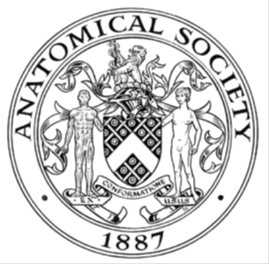                         AWARDEE REPORT FORM_______________________________________________________________________________________If submitted electronically, a type-written name is acceptable in place of a hand-written signatureFile: AS-Award-Report-Form-171023 NAMENAMEMunesh KhamuaniMunesh KhamuaniMunesh KhamuaniTWITTER HANDLE* optionalTWITTER HANDLE* optional@KhamuaniMunesh@KhamuaniMunesh@KhamuaniMuneshUNIVERSITYUNIVERSITYUniversity of SunderlandUniversity of SunderlandUniversity of SunderlandNAME OF AWARDNAME OF AWARDPublic Engagement and Outreach Public Engagement and Outreach Public Engagement and Outreach PURPOSE OF AWARD conference/event attended/organised (full name) with city and dates.PURPOSE OF AWARD conference/event attended/organised (full name) with city and dates.PURPOSE OF AWARD conference/event attended/organised (full name) with city and dates.PURPOSE OF AWARD conference/event attended/organised (full name) with city and dates.PURPOSE OF AWARD conference/event attended/organised (full name) with city and dates.The purpose of the award was to support World Anatomy Day event that took place on the 15th of October 2023 at Fire Station in Sunderland collaboratively organised by Sunderland, Newcastle and Teesside universities. The purpose of the award was to support World Anatomy Day event that took place on the 15th of October 2023 at Fire Station in Sunderland collaboratively organised by Sunderland, Newcastle and Teesside universities. The purpose of the award was to support World Anatomy Day event that took place on the 15th of October 2023 at Fire Station in Sunderland collaboratively organised by Sunderland, Newcastle and Teesside universities. The purpose of the award was to support World Anatomy Day event that took place on the 15th of October 2023 at Fire Station in Sunderland collaboratively organised by Sunderland, Newcastle and Teesside universities. The purpose of the award was to support World Anatomy Day event that took place on the 15th of October 2023 at Fire Station in Sunderland collaboratively organised by Sunderland, Newcastle and Teesside universities. REPORT: What were your anticipated benefits?Minimum number of words between 200-400. Please write in coherent paragraphs.REPORT: What were your anticipated benefits?Minimum number of words between 200-400. Please write in coherent paragraphs.REPORT: What were your anticipated benefits?Minimum number of words between 200-400. Please write in coherent paragraphs.REPORT: What were your anticipated benefits?Minimum number of words between 200-400. Please write in coherent paragraphs.REPORT: What were your anticipated benefits?Minimum number of words between 200-400. Please write in coherent paragraphs.The purpose of the event was to engage the public through a variety of fun activities to help them discover how wonderful the human body is and educate them about the different systems of the body. The event included various stations on the day scattered throughout the venue, such as cardiovascular, respiratory, digestive, dental etc. There were also some scheduled stage activity sessions that were targeted at audience of all age groups.  One of the anticipated benefits was to emphasise the importance of anatomy and understanding how our body works and functions. For example, understanding the digestive system helped attendees understand the process of food going through from the mouth to the rectum and looking at the anatomy of the teeth and helping children understand brushing technique.It was also to excite people about the field of anatomy and that most people in healthcare related careers learn anatomy as part of their field. Most stations had lots of fun hands-on activities for families to take part and there were opportunities for them to ask questions from the expert anatomists, educators and students in the field. The event was free and about 500 people attended. Upon arrival, attendees received a ‘passport’ and were encouraged to get a sticker on it for each station they engaged with. Kids particularly liked this, and it encouraged them to visit all stations.The purpose of the event was to engage the public through a variety of fun activities to help them discover how wonderful the human body is and educate them about the different systems of the body. The event included various stations on the day scattered throughout the venue, such as cardiovascular, respiratory, digestive, dental etc. There were also some scheduled stage activity sessions that were targeted at audience of all age groups.  One of the anticipated benefits was to emphasise the importance of anatomy and understanding how our body works and functions. For example, understanding the digestive system helped attendees understand the process of food going through from the mouth to the rectum and looking at the anatomy of the teeth and helping children understand brushing technique.It was also to excite people about the field of anatomy and that most people in healthcare related careers learn anatomy as part of their field. Most stations had lots of fun hands-on activities for families to take part and there were opportunities for them to ask questions from the expert anatomists, educators and students in the field. The event was free and about 500 people attended. Upon arrival, attendees received a ‘passport’ and were encouraged to get a sticker on it for each station they engaged with. Kids particularly liked this, and it encouraged them to visit all stations.The purpose of the event was to engage the public through a variety of fun activities to help them discover how wonderful the human body is and educate them about the different systems of the body. The event included various stations on the day scattered throughout the venue, such as cardiovascular, respiratory, digestive, dental etc. There were also some scheduled stage activity sessions that were targeted at audience of all age groups.  One of the anticipated benefits was to emphasise the importance of anatomy and understanding how our body works and functions. For example, understanding the digestive system helped attendees understand the process of food going through from the mouth to the rectum and looking at the anatomy of the teeth and helping children understand brushing technique.It was also to excite people about the field of anatomy and that most people in healthcare related careers learn anatomy as part of their field. Most stations had lots of fun hands-on activities for families to take part and there were opportunities for them to ask questions from the expert anatomists, educators and students in the field. The event was free and about 500 people attended. Upon arrival, attendees received a ‘passport’ and were encouraged to get a sticker on it for each station they engaged with. Kids particularly liked this, and it encouraged them to visit all stations.The purpose of the event was to engage the public through a variety of fun activities to help them discover how wonderful the human body is and educate them about the different systems of the body. The event included various stations on the day scattered throughout the venue, such as cardiovascular, respiratory, digestive, dental etc. There were also some scheduled stage activity sessions that were targeted at audience of all age groups.  One of the anticipated benefits was to emphasise the importance of anatomy and understanding how our body works and functions. For example, understanding the digestive system helped attendees understand the process of food going through from the mouth to the rectum and looking at the anatomy of the teeth and helping children understand brushing technique.It was also to excite people about the field of anatomy and that most people in healthcare related careers learn anatomy as part of their field. Most stations had lots of fun hands-on activities for families to take part and there were opportunities for them to ask questions from the expert anatomists, educators and students in the field. The event was free and about 500 people attended. Upon arrival, attendees received a ‘passport’ and were encouraged to get a sticker on it for each station they engaged with. Kids particularly liked this, and it encouraged them to visit all stations.The purpose of the event was to engage the public through a variety of fun activities to help them discover how wonderful the human body is and educate them about the different systems of the body. The event included various stations on the day scattered throughout the venue, such as cardiovascular, respiratory, digestive, dental etc. There were also some scheduled stage activity sessions that were targeted at audience of all age groups.  One of the anticipated benefits was to emphasise the importance of anatomy and understanding how our body works and functions. For example, understanding the digestive system helped attendees understand the process of food going through from the mouth to the rectum and looking at the anatomy of the teeth and helping children understand brushing technique.It was also to excite people about the field of anatomy and that most people in healthcare related careers learn anatomy as part of their field. Most stations had lots of fun hands-on activities for families to take part and there were opportunities for them to ask questions from the expert anatomists, educators and students in the field. The event was free and about 500 people attended. Upon arrival, attendees received a ‘passport’ and were encouraged to get a sticker on it for each station they engaged with. Kids particularly liked this, and it encouraged them to visit all stations.COMMENTS: Describe your experience at the conference / lab visit / course / seminar/ event.Minimum number of words between 200-400. Please write in coherent paragraphs.COMMENTS: Describe your experience at the conference / lab visit / course / seminar/ event.Minimum number of words between 200-400. Please write in coherent paragraphs.COMMENTS: Describe your experience at the conference / lab visit / course / seminar/ event.Minimum number of words between 200-400. Please write in coherent paragraphs.COMMENTS: Describe your experience at the conference / lab visit / course / seminar/ event.Minimum number of words between 200-400. Please write in coherent paragraphs.COMMENTS: Describe your experience at the conference / lab visit / course / seminar/ event.Minimum number of words between 200-400. Please write in coherent paragraphs.I was leading on the dental anatomy station, but I was aware of what other stations were running on the day and I also had a chance to explore some of them including some stage activities. The overall feel was positive, and people seemed engaged as well.  One of the things which came through in the evaluation was limited space and the venue being crowded, however this was only during a certain time during the day. The students and staff on various stations were enthusiastic and seemed to have engaged the public quite well. I had loads of kids at the dental anatomy station and their parents informally said that their kids were enjoying the activities, and it was a good event to spark their interest in anatomy and human body. I was leading on the dental anatomy station, but I was aware of what other stations were running on the day and I also had a chance to explore some of them including some stage activities. The overall feel was positive, and people seemed engaged as well.  One of the things which came through in the evaluation was limited space and the venue being crowded, however this was only during a certain time during the day. The students and staff on various stations were enthusiastic and seemed to have engaged the public quite well. I had loads of kids at the dental anatomy station and their parents informally said that their kids were enjoying the activities, and it was a good event to spark their interest in anatomy and human body. I was leading on the dental anatomy station, but I was aware of what other stations were running on the day and I also had a chance to explore some of them including some stage activities. The overall feel was positive, and people seemed engaged as well.  One of the things which came through in the evaluation was limited space and the venue being crowded, however this was only during a certain time during the day. The students and staff on various stations were enthusiastic and seemed to have engaged the public quite well. I had loads of kids at the dental anatomy station and their parents informally said that their kids were enjoying the activities, and it was a good event to spark their interest in anatomy and human body. I was leading on the dental anatomy station, but I was aware of what other stations were running on the day and I also had a chance to explore some of them including some stage activities. The overall feel was positive, and people seemed engaged as well.  One of the things which came through in the evaluation was limited space and the venue being crowded, however this was only during a certain time during the day. The students and staff on various stations were enthusiastic and seemed to have engaged the public quite well. I had loads of kids at the dental anatomy station and their parents informally said that their kids were enjoying the activities, and it was a good event to spark their interest in anatomy and human body. I was leading on the dental anatomy station, but I was aware of what other stations were running on the day and I also had a chance to explore some of them including some stage activities. The overall feel was positive, and people seemed engaged as well.  One of the things which came through in the evaluation was limited space and the venue being crowded, however this was only during a certain time during the day. The students and staff on various stations were enthusiastic and seemed to have engaged the public quite well. I had loads of kids at the dental anatomy station and their parents informally said that their kids were enjoying the activities, and it was a good event to spark their interest in anatomy and human body. REPORT: In relation to skills, what were the most important things you gained? (does not apply to equipment grant. For public engagement/outreach awards what did your audience gain and how did you evaluate success?Minimum number of words between 200-400. Please write in coherent paragraphs.REPORT: In relation to skills, what were the most important things you gained? (does not apply to equipment grant. For public engagement/outreach awards what did your audience gain and how did you evaluate success?Minimum number of words between 200-400. Please write in coherent paragraphs.REPORT: In relation to skills, what were the most important things you gained? (does not apply to equipment grant. For public engagement/outreach awards what did your audience gain and how did you evaluate success?Minimum number of words between 200-400. Please write in coherent paragraphs.REPORT: In relation to skills, what were the most important things you gained? (does not apply to equipment grant. For public engagement/outreach awards what did your audience gain and how did you evaluate success?Minimum number of words between 200-400. Please write in coherent paragraphs.REPORT: In relation to skills, what were the most important things you gained? (does not apply to equipment grant. For public engagement/outreach awards what did your audience gain and how did you evaluate success?Minimum number of words between 200-400. Please write in coherent paragraphs.Below are some quotes by some of the attendees that I have taken from the evaluation form:“Really impressed with the event. Students behind each station were a credit to the university. Friendly patient, informative and engaging. Would love this to more regular”.“It was an excellent event. Really well organised, fascinating stands and the staff and students were superb with the kids”.“Thank for this wonderful opportunity, free to all- especially during these hard times. Allows families a free afternoon out whilst learning and interacting with others. The staff and students were all very friendly and engaging”.Below are some quotes by some of the attendees that I have taken from the evaluation form:“Really impressed with the event. Students behind each station were a credit to the university. Friendly patient, informative and engaging. Would love this to more regular”.“It was an excellent event. Really well organised, fascinating stands and the staff and students were superb with the kids”.“Thank for this wonderful opportunity, free to all- especially during these hard times. Allows families a free afternoon out whilst learning and interacting with others. The staff and students were all very friendly and engaging”.Below are some quotes by some of the attendees that I have taken from the evaluation form:“Really impressed with the event. Students behind each station were a credit to the university. Friendly patient, informative and engaging. Would love this to more regular”.“It was an excellent event. Really well organised, fascinating stands and the staff and students were superb with the kids”.“Thank for this wonderful opportunity, free to all- especially during these hard times. Allows families a free afternoon out whilst learning and interacting with others. The staff and students were all very friendly and engaging”.Below are some quotes by some of the attendees that I have taken from the evaluation form:“Really impressed with the event. Students behind each station were a credit to the university. Friendly patient, informative and engaging. Would love this to more regular”.“It was an excellent event. Really well organised, fascinating stands and the staff and students were superb with the kids”.“Thank for this wonderful opportunity, free to all- especially during these hard times. Allows families a free afternoon out whilst learning and interacting with others. The staff and students were all very friendly and engaging”.Below are some quotes by some of the attendees that I have taken from the evaluation form:“Really impressed with the event. Students behind each station were a credit to the university. Friendly patient, informative and engaging. Would love this to more regular”.“It was an excellent event. Really well organised, fascinating stands and the staff and students were superb with the kids”.“Thank for this wonderful opportunity, free to all- especially during these hard times. Allows families a free afternoon out whilst learning and interacting with others. The staff and students were all very friendly and engaging”.REPORT: How do you think you will put this learning experience into practice in the future? For public engagement/outreach awards how with the materials/knowledge generated by this activity be used in the future?Minimum number of words between 200-400. Please write in coherent paragraphs.REPORT: How do you think you will put this learning experience into practice in the future? For public engagement/outreach awards how with the materials/knowledge generated by this activity be used in the future?Minimum number of words between 200-400. Please write in coherent paragraphs.REPORT: How do you think you will put this learning experience into practice in the future? For public engagement/outreach awards how with the materials/knowledge generated by this activity be used in the future?Minimum number of words between 200-400. Please write in coherent paragraphs.REPORT: How do you think you will put this learning experience into practice in the future? For public engagement/outreach awards how with the materials/knowledge generated by this activity be used in the future?Minimum number of words between 200-400. Please write in coherent paragraphs.REPORT: How do you think you will put this learning experience into practice in the future? For public engagement/outreach awards how with the materials/knowledge generated by this activity be used in the future?Minimum number of words between 200-400. Please write in coherent paragraphs.Most of the resources and equipment used at the event came from the University of Sunderland and Newcastle, the anatomy team at both universities have access to them and are responsible for its storage so they can be used again in future.  Most stations that we ran this year were created last year for the same event that took place at Centre for Life, Newcastle, and we are confident that same resources (both old and new) can easily be used in future events as well. Most of the resources and equipment used at the event came from the University of Sunderland and Newcastle, the anatomy team at both universities have access to them and are responsible for its storage so they can be used again in future.  Most stations that we ran this year were created last year for the same event that took place at Centre for Life, Newcastle, and we are confident that same resources (both old and new) can easily be used in future events as well. Most of the resources and equipment used at the event came from the University of Sunderland and Newcastle, the anatomy team at both universities have access to them and are responsible for its storage so they can be used again in future.  Most stations that we ran this year were created last year for the same event that took place at Centre for Life, Newcastle, and we are confident that same resources (both old and new) can easily be used in future events as well. Most of the resources and equipment used at the event came from the University of Sunderland and Newcastle, the anatomy team at both universities have access to them and are responsible for its storage so they can be used again in future.  Most stations that we ran this year were created last year for the same event that took place at Centre for Life, Newcastle, and we are confident that same resources (both old and new) can easily be used in future events as well. Most of the resources and equipment used at the event came from the University of Sunderland and Newcastle, the anatomy team at both universities have access to them and are responsible for its storage so they can be used again in future.  Most stations that we ran this year were created last year for the same event that took place at Centre for Life, Newcastle, and we are confident that same resources (both old and new) can easily be used in future events as well. Data Protection/GDPR: I consent to the data included in this submission being collected, processed and stored by the Anatomical Society.  Answer YES or NO in the Box belowData Protection/GDPR: I consent to the data included in this submission being collected, processed and stored by the Anatomical Society.  Answer YES or NO in the Box belowData Protection/GDPR: I consent to the data included in this submission being collected, processed and stored by the Anatomical Society.  Answer YES or NO in the Box belowData Protection/GDPR: I consent to the data included in this submission being collected, processed and stored by the Anatomical Society.  Answer YES or NO in the Box belowData Protection/GDPR: I consent to the data included in this submission being collected, processed and stored by the Anatomical Society.  Answer YES or NO in the Box belowYesYesYesYesYesGraphical Images: If you include graphical images you must obtain consent from people appearing in any photos and confirm that you have consent. A consent statement from you must accompany each report if relevant. A short narrative should accompany the image. Answer N/A not applicable, YES or NO in the box belowGraphical Images: If you include graphical images you must obtain consent from people appearing in any photos and confirm that you have consent. A consent statement from you must accompany each report if relevant. A short narrative should accompany the image. Answer N/A not applicable, YES or NO in the box belowGraphical Images: If you include graphical images you must obtain consent from people appearing in any photos and confirm that you have consent. A consent statement from you must accompany each report if relevant. A short narrative should accompany the image. Answer N/A not applicable, YES or NO in the box belowGraphical Images: If you include graphical images you must obtain consent from people appearing in any photos and confirm that you have consent. A consent statement from you must accompany each report if relevant. A short narrative should accompany the image. Answer N/A not applicable, YES or NO in the box belowGraphical Images: If you include graphical images you must obtain consent from people appearing in any photos and confirm that you have consent. A consent statement from you must accompany each report if relevant. A short narrative should accompany the image. Answer N/A not applicable, YES or NO in the box belowCopyright: If you submit images you must either own the copyright to the image or have gained the explicit permission of the copyright holder for the image to be submitted as part of the report for upload to the Society’s website, Newsletter, social media and so forth. A copyright statement must accompany each report if relevant. Answer N/A not applicable, YES or NO in the box belowCopyright: If you submit images you must either own the copyright to the image or have gained the explicit permission of the copyright holder for the image to be submitted as part of the report for upload to the Society’s website, Newsletter, social media and so forth. A copyright statement must accompany each report if relevant. Answer N/A not applicable, YES or NO in the box belowCopyright: If you submit images you must either own the copyright to the image or have gained the explicit permission of the copyright holder for the image to be submitted as part of the report for upload to the Society’s website, Newsletter, social media and so forth. A copyright statement must accompany each report if relevant. Answer N/A not applicable, YES or NO in the box belowCopyright: If you submit images you must either own the copyright to the image or have gained the explicit permission of the copyright holder for the image to be submitted as part of the report for upload to the Society’s website, Newsletter, social media and so forth. A copyright statement must accompany each report if relevant. Answer N/A not applicable, YES or NO in the box belowCopyright: If you submit images you must either own the copyright to the image or have gained the explicit permission of the copyright holder for the image to be submitted as part of the report for upload to the Society’s website, Newsletter, social media and so forth. A copyright statement must accompany each report if relevant. Answer N/A not applicable, YES or NO in the box belowSIGNATUREMunesh KhamuaniMunesh KhamuaniDATE13.12.2023